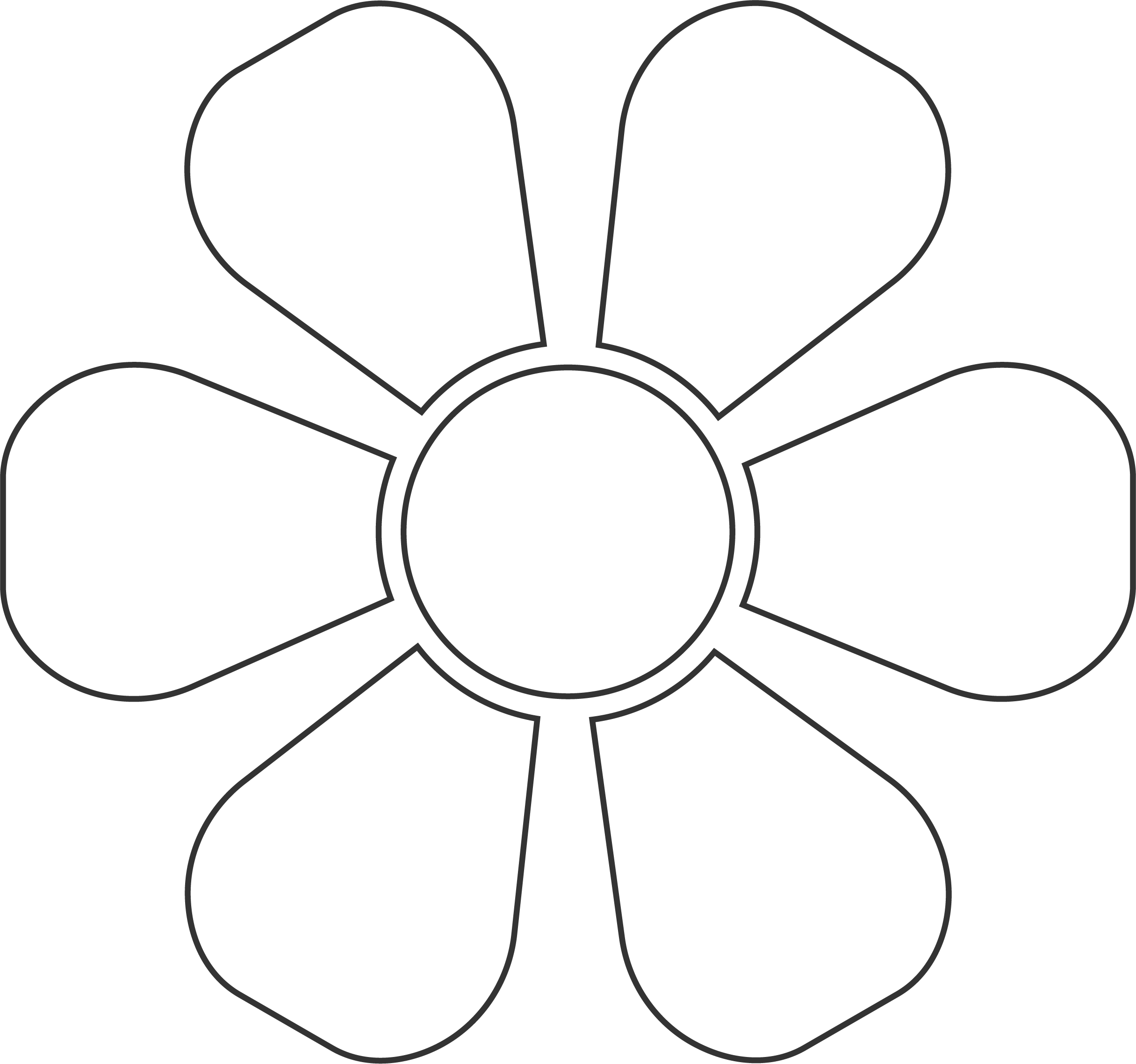 Universal Theme Sets:Courage/FearAcceptance/IsolationLove/HateLoyalty/Betrayal